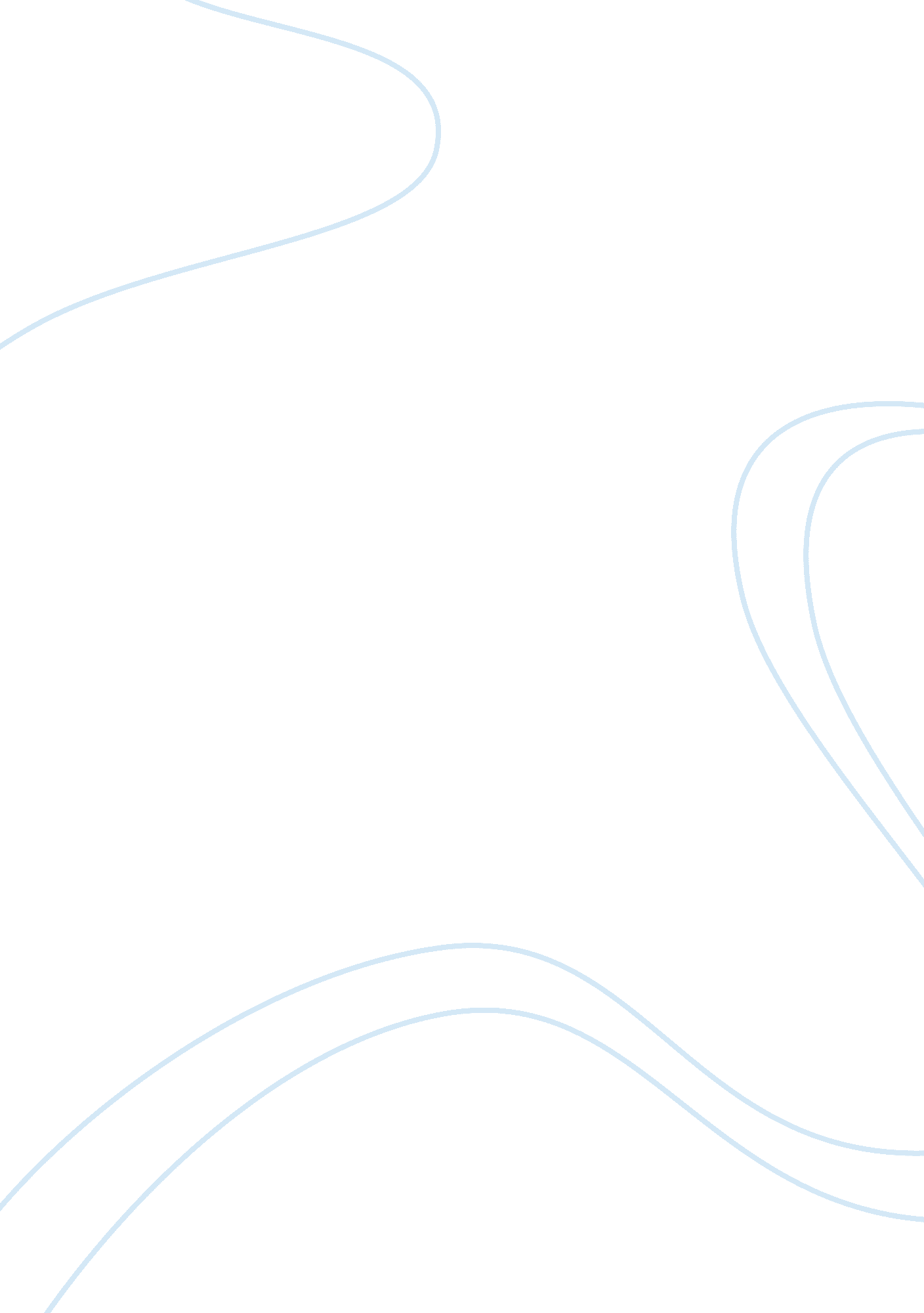 Research proposal on master projectHealth & Medicine, Healthcare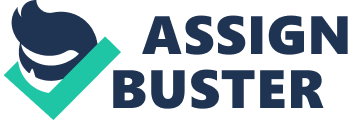 \n[toc title="Table of Contents"]\n \n \t Master project document one \n \t Business need \n \t RFP response requirements \n \t The business problem \n \t Requested tasks \n \t Business problem and I-O psychology \n \t Summary \n \t References \n \n[/toc]\n \n Master project document one The RFP was issued by the Department of Managed Health Care (DMHC) in as effort to seek a response on the affordable care act for people with disabilities. The RFP was issued by the organization for a specific purpose of ensuring that residents with disabilities may benefit from outreach programs on health care. The organization needed to device a way of ensuring that people with disabilities can access health care services. Most people with disabilities find it hard to go to health facilities because of the special treatment they need or the process of movement to reach the facilities. The proposal contains specific response requirements such as the business problems and requested tasks in the RFP response. The format and the required contents of the RFP are also a main feature. This proposal will also focus on the manner in which the business problem and the tasks requested in the RFP can be linked the I-O psychology discipline. The selection of this particular RFP was as a result of considering several personal and professional factors. Personally, I have a lot of interest in helping people with disabilities. I have taken part in voluntary projects to help poor people with disabilities access medical care by bringing the services close to them. Therefore, I am conversant with this topic. I also have the passion to undertake it as the RFP for my master’s project. From the professional perspective, I selected this RFP because it is comprehensive with all the features that are necessary for the completion of my master’s project. The RF contains information that can be easily related to I-O Psychology and has the correct format of a typical RFP. Its requirements, purpose and scope of work are clearly outlined hence; it is the best RFP to use for my Masters project. Business need The DMHC deals in the provision of health care needs for people with disabilities in California. The organization also seeks to protect the rights of over 20 million health care plan clients. As a huge company, DMHC has a market share of about 90 percent of the commercial health insurance in California. The company’s business need is to make sure that people with disabilities in the State of California access the relevant information on the health care services in the state. The company also needs to ensure that disabled individuals can navigate through the complicated Californian health care system to access the relevant services o medical products that they require so as to improve or maintain their health status. Therefore, the business need of this organization is to ensure efficiency in the health care system of California State to enable disabled residents access quality health care services. This business need is based on the responsibilities of the organization because it is tasked with the regulation of all health care plans, which includes some PPOs and all HMOs, in the state. Therefore, it need is to ensure that its primary roles of providing health care plans and protecting the rights of enrolees are fulfilled. RFP response requirements The RFP proposal requested by DMHC has a set of requirements such as the business problem, the required contents, requested tasks and the expected format of the proposal. The requesting organization provided proper guidelines on the contents of the proposal and the expected features. These response requirements must be followed by the party preparing the RFP in order to be approved by DMHC. The business problem DMHC is a major health care provider in the US state of California. With 90 percent market share in the health insurance, the company has over 20 million clients to deal with at any point in time. These individuals have rights, which must be respected. The problem is that the clients are a mixture of people of different characteristics and needs. The organization faces the hard task of formulating a method that would help it discharge its duties efficiently. The specific business problem is how DMHC can serve people with disabilities in California in an efficient way. The disabled are a special group because they face difficulties in different ways. The organization wants to make it easy for these people to go to health care service providers and get quality help or better still, the health care providers to be brought near the disabled people to save them too much hustles. The company also faces the problem of ensuring that the group of disabled persons in the state have access to adequate information on health care service provision. The final part of the problem the company faces is how to ensure that the health care system in California is suitable for the disabled people. This is because disabled groups may not be able to navigate through a complicated system because of their inability to perform some duties. The company wants to ensure that the system suits these people so that they can access health care services to raise their health care accessibility. Requested tasks DMHC had several tasks stated in its RFP. These tasks are expected to be fulfilled by the parties preparing the RFP. The Proposal is supposed to address each of these tasks based on the expectations of the requesting organization. Each task is meant to help the organization achieve its objective or to help solve the problem facing the organization. The tasks for the scope of work of the proposer. The proposer must confirm that they can perform each task before being given the chance to write the proposal. 
The expected format of the RFP response has been specified by DMHC. The format must include the following parts in the RFP. The statement of purpose must be specified. It should include an overall statement of the objectives of the project and a clear description of how the projects suits the organization’s mission. The format includes a project description. The project description elaborates the activities theta will be done during the implementation of the listed tasks, the scope of work and a schedule of how the implementation process will be done. The format also specifies that the response contains three reference letters to demonstrate that the proposer has the knowledge and ability to complete the stipulated tasks. The proposer must also provide resumes for every staff mentioned in the proposal to show that they qualify for the job. The proposer must also provide a project schedule in the format to show how the scope of work will be completed. Finally, the format must include case studies or prior work products to prove that the proposer can fulfil the scope of work. 
The contents of the response are as follows; important action dates to show the progress of the proposal according to the given time frame, a work program and the requirements of the work schedule. Other contents are the cost proposal, which must be submitted in a specific format and has unique requirements. The proposer must respond to all the issues in the RFP in the response on how the health care system in California can be made efficient to serve disabled people. Business problem and I-O psychology The business problem specified in the RF has a close link to I-O psychology in several ways. The RFP focuses on a group of disabled people and how they can access quality health care services. The RFP will focus mainly on how health care provision can be improved. Therefore, it involves studying of the current employees and their working conditions. Employee behaviour and performance will have to be analysed to identify the inefficiencies. The gaps that cause poor performance such as inefficient facilities will have to be replaced and the employees motivated to perform exceptionally to improve service delivery to disabled people. This analysis is the same as that done by I-O psychologists. I-O psychologists may be required to work in the task groups to help analyse the behaviour of employees in health care facilities and how the changes will affect these people. The tests in the tasks will require theoretical and empirical analysis. I-O psychologists have an in-depth understanding of this knowledge and will be helpful in carrying out this tests. Therefore, the link between the business problem and I-O psychology is quite close. 
The selection of this RFP was based on professional and personal reasons. From the professional point of view, this RFP is relevant to I-O psychology. The RFP involves various I-O psychology activities such as analysis of organizational performance, employee behaviour, client behaviour and response, and empirical and theoretical testing of systems to ensure they are functional and efficient. On a personal level, this RFP was appropriate because I have a lot of interest in the health sector and especially the disabled individuals. I have a passion on this topic hence; I enjoy working with an RFP on the topic. Summary The RFP is about addressing DMHC’s business problem of developing a system that would enhance outreach programs and the health care system for disabled people in California. The requirement needs include specific attachments that have been outlined in the RFP and the basic requirements such as the business problem, requested tasks, the format and contents of the RFP. The RFP has a close relationship with I-O psychology because it involves the study of human behaviour in the health sector and carrying out empirical and theoretical tests to ascertain efficiency. References Brown, Edmund G. " REQUEST FOR PROPOSALS (RFP) MATERIALS AND OUTREACH TARGETED TO INDIVIDUALS WITH DISABILITIES REGARDING THE AFFORDABLE CARE ACT RFP NO. 12MC-SA021." 13 February 2013. Department of Managed Health Care. 